（様式第１号）　　　　　　　ふるさと鹿角応援寄附申出書秋田県鹿角市長　　宛　　　　　　　　　　　　　　　　　　　　               　　申込日：　　　　　年　　　月　　　日鹿角市を応援するため、以下のとおり寄附を申し出ます。（本申出書は、郵送またはファックスでお送りください。なお、ホームページから申し込みすることもできますので、ご活用ください）※個人の方以外（法人等）につきましてはお礼の品は発送されません。あらかじめご了承ください。お礼の品情報◆ただし、寄附金額以下をお選びいただいた場合は一部辞退とさせていただきます。＜お問い合わせ先＞　■ふるさと納税全般に関するお問い合わせ先　　　　　　　　　■お礼の品発送に関するお問い合わせ先　　秋田県鹿角市　政策企画課　　　　　　　　　　　　　　　　　　　　　ふるさと納税商品お問合せセンター　　ＴＥＬ：0186-30-0205　FAX：0186-30-1122　　　　　　　　　　　　TEL：070-2651-6939（受付時間：10：00～17：00） 　　E-mail：seisaku@city.kazuno.lg.jp　　　　　　　　　　　　　　　　　　休日：土日祝日・12/29～1/3アンケートにご協力ください１．鹿角市を応援しようと思った理由を聞かせてください。（いずれかに☑チェックをお願いします。）　　　 ①鹿角市がふるさと（出身地）だから　　　 ②鹿角市に以前住んだことがあるから（転勤など）　　　 ③鹿角市を以前に訪れて印象に残っているから（観光・出張など）　　　 ④希望に沿う寄附の使い道があったから　　　 ⑤お礼の品が魅力的だったから　　　 ⑥その他（　　　　　　　　　　　　　　　　　　　　　　　　　　　）２．ふるさと鹿角へのメッセージがありましたらご記入ください。～　ご協力ありがとうございました　～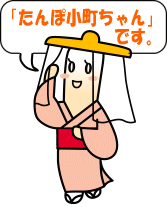 ▼　寄附者情報▼　寄附者情報※個人情報の取り扱いについて寄附金の受付及び入金に係る確認・連絡等に利用するものであり、それ以外の目的で使用するものではありません。※個人情報の取り扱いについて寄附金の受付及び入金に係る確認・連絡等に利用するものであり、それ以外の目的で使用するものではありません。※個人情報の取り扱いについて寄附金の受付及び入金に係る確認・連絡等に利用するものであり、それ以外の目的で使用するものではありません。※個人情報の取り扱いについて寄附金の受付及び入金に係る確認・連絡等に利用するものであり、それ以外の目的で使用するものではありません。ﾌﾘｶﾞﾅ電話番号　　　　　　-　　　　　　　-氏 名電話番号　　　　　　-　　　　　　　-住 所〒　　　　　　－〒　　　　　　－　　　　　　　　　　　　　　　　　　都  道　　　　　　　　　　　　　　　区  市　　　　　　　　　　　　　　　　　　府  県　　　　　　　　　　　　　　　　　 郡　　　　　　　　　　　　　　　　　　都  道　　　　　　　　　　　　　　　区  市　　　　　　　　　　　　　　　　　　府  県　　　　　　　　　　　　　　　　　 郡　　　　　　　　　　　　　　　　　　都  道　　　　　　　　　　　　　　　区  市　　　　　　　　　　　　　　　　　　府  県　　　　　　　　　　　　　　　　　 郡住 所E-mail▼　寄附・使途情報▼　寄附・使途情報▼　寄附・使途情報▼　寄附・使途情報▼　寄附・使途情報▼　寄附・使途情報▼　寄附・使途情報金 額円※10,000円以上ご寄附をされた市外在住の方に寄附金額に応じてお礼の品を進呈します。寄附は、年度内に何回でもご利用いただけます。※10,000円以上ご寄附をされた市外在住の方に寄附金額に応じてお礼の品を進呈します。寄附は、年度内に何回でもご利用いただけます。支 払方 法□払込取扱票※払込取扱票（郵便局専用）は、申込日から起算して14日程度でお届けします。　最寄りの郵便局からお振込みください。上記寄附者情報に記載のお名前でお振込みをお願いします。※払込取扱票（郵便局専用）は、申込日から起算して14日程度でお届けします。　最寄りの郵便局からお振込みください。上記寄附者情報に記載のお名前でお振込みをお願いします。※払込取扱票（郵便局専用）は、申込日から起算して14日程度でお届けします。　最寄りの郵便局からお振込みください。上記寄附者情報に記載のお名前でお振込みをお願いします。手数料無料支 払方 法□銀行振込秋田銀行　花輪支店　（当座）　口座番号：１３５　口座名：鹿角市（カヅノシ）※上記寄附者情報に記載のお名前でお振込みをお願いします。秋田銀行　花輪支店　（当座）　口座番号：１３５　口座名：鹿角市（カヅノシ）※上記寄附者情報に記載のお名前でお振込みをお願いします。秋田銀行　花輪支店　（当座）　口座番号：１３５　口座名：鹿角市（カヅノシ）※上記寄附者情報に記載のお名前でお振込みをお願いします。手数料はご負担ください支 払方 法□自治体窓口秋田県鹿角市花輪字荒田４－１鹿角市役所　政策企画課窓口にてお支払いください。秋田県鹿角市花輪字荒田４－１鹿角市役所　政策企画課窓口にてお支払いください。秋田県鹿角市花輪字荒田４－１鹿角市役所　政策企画課窓口にてお支払いください。支 払方 法※クレジットカードでのご入金の場合は、ホームページ「ふるさとチョイス」からお申込後、Yahoo!公金支払の決済画面からご決済をお願いいたします。※クレジットカードでのご入金の場合は、ホームページ「ふるさとチョイス」からお申込後、Yahoo!公金支払の決済画面からご決済をお願いいたします。※クレジットカードでのご入金の場合は、ホームページ「ふるさとチョイス」からお申込後、Yahoo!公金支払の決済画面からご決済をお願いいたします。※クレジットカードでのご入金の場合は、ホームページ「ふるさとチョイス」からお申込後、Yahoo!公金支払の決済画面からご決済をお願いいたします。※クレジットカードでのご入金の場合は、ホームページ「ふるさとチョイス」からお申込後、Yahoo!公金支払の決済画面からご決済をお願いいたします。※クレジットカードでのご入金の場合は、ホームページ「ふるさとチョイス」からお申込後、Yahoo!公金支払の決済画面からご決済をお願いいたします。使 途(一つお選びください)□活力を生む地域産業・生業を支える取り組み（地域産業の成長、就労・就農支援、産業の担い手確保など）活力を生む地域産業・生業を支える取り組み（地域産業の成長、就労・就農支援、産業の担い手確保など）活力を生む地域産業・生業を支える取り組み（地域産業の成長、就労・就農支援、産業の担い手確保など）活力を生む地域産業・生業を支える取り組み（地域産業の成長、就労・就農支援、産業の担い手確保など）活力を生む地域産業・生業を支える取り組み（地域産業の成長、就労・就農支援、産業の担い手確保など）使 途(一つお選びください)□元気で健やかな暮らしを支える取り組み（結婚・・子育て支援、医療体制の構築、高齢者の充実した暮らしの支援、など）元気で健やかな暮らしを支える取り組み（結婚・・子育て支援、医療体制の構築、高齢者の充実した暮らしの支援、など）元気で健やかな暮らしを支える取り組み（結婚・・子育て支援、医療体制の構築、高齢者の充実した暮らしの支援、など）元気で健やかな暮らしを支える取り組み（結婚・・子育て支援、医療体制の構築、高齢者の充実した暮らしの支援、など）元気で健やかな暮らしを支える取り組み（結婚・・子育て支援、医療体制の構築、高齢者の充実した暮らしの支援、など）使 途(一つお選びください)□未来に羽ばたく人材を育てる取り組み（子どもから青少年までの生きる力を育む取組、特色ある地域教育活動の充実、生涯を通じ学び行動する人材の育成など）未来に羽ばたく人材を育てる取り組み（子どもから青少年までの生きる力を育む取組、特色ある地域教育活動の充実、生涯を通じ学び行動する人材の育成など）未来に羽ばたく人材を育てる取り組み（子どもから青少年までの生きる力を育む取組、特色ある地域教育活動の充実、生涯を通じ学び行動する人材の育成など）未来に羽ばたく人材を育てる取り組み（子どもから青少年までの生きる力を育む取組、特色ある地域教育活動の充実、生涯を通じ学び行動する人材の育成など）未来に羽ばたく人材を育てる取り組み（子どもから青少年までの生きる力を育む取組、特色ある地域教育活動の充実、生涯を通じ学び行動する人材の育成など）使 途(一つお選びください)□まちに人・モノ・外貨を呼び込む取り組み（人や地域の活力を生む交流促進、販売重視型農業と６次産業化の推進、稼げる観光の振興、スポーツでまちの魅力を高める取組など）まちに人・モノ・外貨を呼び込む取り組み（人や地域の活力を生む交流促進、販売重視型農業と６次産業化の推進、稼げる観光の振興、スポーツでまちの魅力を高める取組など）まちに人・モノ・外貨を呼び込む取り組み（人や地域の活力を生む交流促進、販売重視型農業と６次産業化の推進、稼げる観光の振興、スポーツでまちの魅力を高める取組など）まちに人・モノ・外貨を呼び込む取り組み（人や地域の活力を生む交流促進、販売重視型農業と６次産業化の推進、稼げる観光の振興、スポーツでまちの魅力を高める取組など）まちに人・モノ・外貨を呼び込む取り組み（人や地域の活力を生む交流促進、販売重視型農業と６次産業化の推進、稼げる観光の振興、スポーツでまちの魅力を高める取組など）使 途(一つお選びください)□「世界遺産のまち」をつくる取り組み（ヘリテージ・ツーリズムの推進、文化財の保存・活用など）「世界遺産のまち」をつくる取り組み（ヘリテージ・ツーリズムの推進、文化財の保存・活用など）「世界遺産のまち」をつくる取り組み（ヘリテージ・ツーリズムの推進、文化財の保存・活用など）「世界遺産のまち」をつくる取り組み（ヘリテージ・ツーリズムの推進、文化財の保存・活用など）「世界遺産のまち」をつくる取り組み（ヘリテージ・ツーリズムの推進、文化財の保存・活用など）使 途(一つお選びください)□その他鹿角市が魅力をもった地域でありつづけるための取り組みその他鹿角市が魅力をもった地域でありつづけるための取り組みその他鹿角市が魅力をもった地域でありつづけるための取り組みその他鹿角市が魅力をもった地域でありつづけるための取り組みその他鹿角市が魅力をもった地域でありつづけるための取り組み▼　お届け先情報　　　　　※寄附者情報と異なる場合のみご記入ください。▼　お届け先情報　　　　　※寄附者情報と異なる場合のみご記入ください。▼　お届け先情報　　　　　※寄附者情報と異なる場合のみご記入ください。▼　お届け先情報　　　　　※寄附者情報と異なる場合のみご記入ください。▼　お届け先情報　　　　　※寄附者情報と異なる場合のみご記入ください。ﾌﾘｶﾞﾅ電話番号氏 名電話番号住 所〒　　　　　－　　　　　　　　　　　　　　　　　　都  道　　　　　　　　　　　　　　　区  市　　　　　　　　　　　　　　　　　　府  県　　　　　　　　　　　　　　　郡　　　　　　　　　　　　　　　　　　都  道　　　　　　　　　　　　　　　区  市　　　　　　　　　　　　　　　　　　府  県　　　　　　　　　　　　　　　郡　　　　　　　　　　　　　　　　　　都  道　　　　　　　　　　　　　　　区  市　　　　　　　　　　　　　　　　　　府  県　　　　　　　　　　　　　　　郡住 所▼ 寄附金税額控除に係る申告特例申請書　 ※要望される場合は性別と生年月日をご記入ください。▼ 寄附金税額控除に係る申告特例申請書　 ※要望される場合は性別と生年月日をご記入ください。▼ 寄附金税額控除に係る申告特例申請書　 ※要望される場合は性別と生年月日をご記入ください。▼ 寄附金税額控除に係る申告特例申請書　 ※要望される場合は性別と生年月日をご記入ください。▼ 寄附金税額控除に係る申告特例申請書　 ※要望される場合は性別と生年月日をご記入ください。▼ 寄附金税額控除に係る申告特例申請書　 ※要望される場合は性別と生年月日をご記入ください。　□ 要望しない□ 要望する　⇒性別男・女生年月日年 　　月 　　日寄附者氏名寄附者氏名寄附者氏名寄附者氏名寄附者氏名電話番号-　　　　　--　　　　　--　　　　　-▼　お礼の品情報　　　※10,000円以上のご寄附をいただきました市外在住の寄附者様は、以下のいずれかをお選びください。▼　お礼の品情報　　　※10,000円以上のご寄附をいただきました市外在住の寄附者様は、以下のいずれかをお選びください。▼　お礼の品情報　　　※10,000円以上のご寄附をいただきました市外在住の寄附者様は、以下のいずれかをお選びください。▼　お礼の品情報　　　※10,000円以上のご寄附をいただきました市外在住の寄附者様は、以下のいずれかをお選びください。▼　お礼の品情報　　　※10,000円以上のご寄附をいただきました市外在住の寄附者様は、以下のいずれかをお選びください。▼　お礼の品情報　　　※10,000円以上のご寄附をいただきました市外在住の寄附者様は、以下のいずれかをお選びください。▼　お礼の品情報　　　※10,000円以上のご寄附をいただきました市外在住の寄附者様は、以下のいずれかをお選びください。▼　お礼の品情報　　　※10,000円以上のご寄附をいただきました市外在住の寄附者様は、以下のいずれかをお選びください。▼　お礼の品情報　　　※10,000円以上のご寄附をいただきました市外在住の寄附者様は、以下のいずれかをお選びください。▼　お礼の品情報　　　※10,000円以上のご寄附をいただきました市外在住の寄附者様は、以下のいずれかをお選びください。▼　お礼の品情報　　　※10,000円以上のご寄附をいただきました市外在住の寄附者様は、以下のいずれかをお選びください。お礼の品選択方法お礼の品選択方法お礼の品選択方法　　お礼の品コースの合計金額が寄附金額の範囲内であれば、複数のお礼の品コースを　　最大10品まで組み合わせることができます。　　お礼の品コースの合計金額が寄附金額の範囲内であれば、複数のお礼の品コースを　　最大10品まで組み合わせることができます。　　お礼の品コースの合計金額が寄附金額の範囲内であれば、複数のお礼の品コースを　　最大10品まで組み合わせることができます。　　お礼の品コースの合計金額が寄附金額の範囲内であれば、複数のお礼の品コースを　　最大10品まで組み合わせることができます。　　お礼の品コースの合計金額が寄附金額の範囲内であれば、複数のお礼の品コースを　　最大10品まで組み合わせることができます。　　お礼の品コースの合計金額が寄附金額の範囲内であれば、複数のお礼の品コースを　　最大10品まで組み合わせることができます。　　お礼の品コースの合計金額が寄附金額の範囲内であれば、複数のお礼の品コースを　　最大10品まで組み合わせることができます。　　お礼の品コースの合計金額が寄附金額の範囲内であれば、複数のお礼の品コースを　　最大10品まで組み合わせることができます。お礼の品選択方法お礼の品選択方法お礼の品選択方法【例】・寄附金額10,000円以上で・・・お礼の品10,000円コース×１つ　　　・寄附金額50,000円以上で・・・30,000円コース×１つ＋10,000円コース×２つ　　　・寄附金額100,000円以上で・・・50,000円コース×１つ＋30,000円コース×１つ＋20,000円コース×１つ【例】・寄附金額10,000円以上で・・・お礼の品10,000円コース×１つ　　　・寄附金額50,000円以上で・・・30,000円コース×１つ＋10,000円コース×２つ　　　・寄附金額100,000円以上で・・・50,000円コース×１つ＋30,000円コース×１つ＋20,000円コース×１つ【例】・寄附金額10,000円以上で・・・お礼の品10,000円コース×１つ　　　・寄附金額50,000円以上で・・・30,000円コース×１つ＋10,000円コース×２つ　　　・寄附金額100,000円以上で・・・50,000円コース×１つ＋30,000円コース×１つ＋20,000円コース×１つ【例】・寄附金額10,000円以上で・・・お礼の品10,000円コース×１つ　　　・寄附金額50,000円以上で・・・30,000円コース×１つ＋10,000円コース×２つ　　　・寄附金額100,000円以上で・・・50,000円コース×１つ＋30,000円コース×１つ＋20,000円コース×１つ【例】・寄附金額10,000円以上で・・・お礼の品10,000円コース×１つ　　　・寄附金額50,000円以上で・・・30,000円コース×１つ＋10,000円コース×２つ　　　・寄附金額100,000円以上で・・・50,000円コース×１つ＋30,000円コース×１つ＋20,000円コース×１つ【例】・寄附金額10,000円以上で・・・お礼の品10,000円コース×１つ　　　・寄附金額50,000円以上で・・・30,000円コース×１つ＋10,000円コース×２つ　　　・寄附金額100,000円以上で・・・50,000円コース×１つ＋30,000円コース×１つ＋20,000円コース×１つ【例】・寄附金額10,000円以上で・・・お礼の品10,000円コース×１つ　　　・寄附金額50,000円以上で・・・30,000円コース×１つ＋10,000円コース×２つ　　　・寄附金額100,000円以上で・・・50,000円コース×１つ＋30,000円コース×１つ＋20,000円コース×１つ【例】・寄附金額10,000円以上で・・・お礼の品10,000円コース×１つ　　　・寄附金額50,000円以上で・・・30,000円コース×１つ＋10,000円コース×２つ　　　・寄附金額100,000円以上で・・・50,000円コース×１つ＋30,000円コース×１つ＋20,000円コース×１つ辞 退辞 退辞 退□お礼の品を辞退する　　　　※お受取をご希望されない方のみチェックをご記入ください。お礼の品を辞退する　　　　※お受取をご希望されない方のみチェックをご記入ください。お礼の品を辞退する　　　　※お受取をご希望されない方のみチェックをご記入ください。お礼の品を辞退する　　　　※お受取をご希望されない方のみチェックをご記入ください。お礼の品を辞退する　　　　※お受取をご希望されない方のみチェックをご記入ください。お礼の品を辞退する　　　　※お受取をご希望されない方のみチェックをご記入ください。お礼の品を辞退する　　　　※お受取をご希望されない方のみチェックをご記入ください。お礼の品名お礼の品名お礼の品名お礼の品名お礼の品名お礼の品名お礼の品名お礼の品名お礼の品コース金額11円コース22円コース33円コース44円コース55円コース66円コース77円コース88円コース99円コース1010円コース◆合計金額が寄附金額を超えていないか確認ください。　⇒◆合計金額が寄附金額を超えていないか確認ください。　⇒◆合計金額が寄附金額を超えていないか確認ください。　⇒◆合計金額が寄附金額を超えていないか確認ください。　⇒◆合計金額が寄附金額を超えていないか確認ください。　⇒◆合計金額が寄附金額を超えていないか確認ください。　⇒お礼の品コース金額合計お礼の品コース金額合計お礼の品コース金額合計円円ご注意※　お礼の品は、ご入金確認後、約2週間～1か月ほどでお届けとなり、お届け希望日時を指定することはできません。※　季節や時期によりお手配にお時間がかかる場合がございます。万が一、品切等によりお手配できない場合はご連絡いたします。